Travel Grant Application FormPart A – Applicant DetailsPart B - Requested AmountNotes: Travel grants of up to US$500 will be available for participants from Australia, lndia, lndonesia, Japan, Mainland China, Malaysia, New Zealand, Pakistan, Philippines, Singapore, South Korea, Taiwan, Thailand and Vietnam. Up to US$1,000 will be available for participants from other countries of the Asian and Pacific Rim region. Registration fees will be waived for all travel grant recipients.Part C – Justification(1)	Experience with research integrity issues (no more than 250 words)(2)	Future plans to work in research integrity (no more than 250 words) (3)	Explanation of need (no more than 250 words)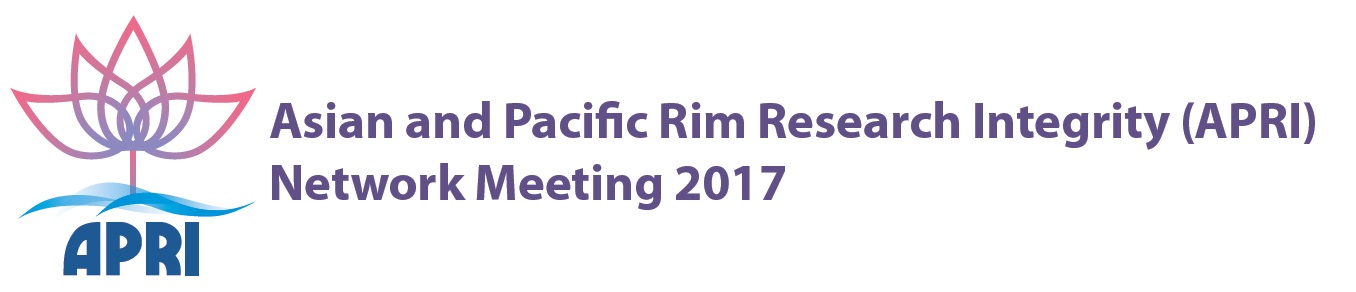 Title:Surname:First name:Email address:Email address:Institution:Institution:Position in institution:Position in institution:Office Tel:Postal address:Postal address:Full name as printed in your passport:(Notes: For issue of cheque to successful applicants) Full name as printed in your passport:(Notes: For issue of cheque to successful applicants) Full name as printed in your passport:(Notes: For issue of cheque to successful applicants) Full name as printed in your passport:(Notes: For issue of cheque to successful applicants) HK$Transportation (e.g. airfare. train. etc.)Hotel accommodationOthers, please specify:TotalPlease return the completed form to:APRI Network Meeting 2017 SecretariatEmail: apri2017@hku.hkSubmission deadline: December 20, 2016	Signature of applicant: